Date: Wednesday, April 9, 2022
2:00 pm - 4:00 pmLocation: 121 East 7th Place, St. Paul MN 55101Meeting conducted via TeamsMOTION 005: Approve AgendaAction: Motion to approve meeting agenda by Leigh Lake, and seconded by Myrna Peterson, motion unanimously passed by roll call vote, with 9 in favor and 5 members absent.Total: Affirm – 9, 5 AbsentMOTION 006: Approve MinutesAction: Motion to approve February 9, 2022. meeting minutes by Myrna Peterson, and seconded by Leigh Lake, motion unanimously passed by roll call vote, with 9 in favor and 5 members absent.Total: Affirm – 9, 5 AbsentMOTION 007: Governance Systems Committee-led discussion, potential changesAction: Hope Johnson made a motion to suspend current monitoring and reporting and refer this to the GSC to create a new proposal, it was seconded by Ted Stamp. The motion unanimously passed by roll call vote, with 9 in favor and 5 members absent.Total: Affirm – 9, 5 AbsentMOTION 008: Review and approval of final Ends Policy Quadrant policyAction: A motion to approve and enact the Ends Policy Quadrant Policy was made by Nikki Villavicencio it was seconded by Ted Stamp. The motion unanimously passed by roll call vote, with 9 in favor and 5 members absent.Total: Affirm – 9, 5 AbsentNameVoteNikki VillavicencioPresentTed StampPresentSaido AbdirashidPresent (left at 2:30)Leigh LakePresent Quinn NystromPresent (left at 3:30)Judy MoePresentAndy ChristensenPresent Myrna PetersonPresent Hope JohnsonPresentDave JohnsonAbsentTrent Dilks AbsentJen FoleyExcusedDawn BlyAbsent Nimo AhmedExcusedNameVoteNikki VillavicencioPresentTed StampPresentSaido AbdirashidPresent (left at 2:30)Leigh LakePresent Quinn NystromPresent (left at 3:30)Judy MoePresentAndy ChristensenPresent Myrna PetersonPresent Hope JohnsonPresentDave JohnsonAbsentTrent Dilks AbsentJen FoleyExcusedDawn BlyAbsent Nimo AhmedExcusedNameVoteNikki VillavicencioPresentTed StampPresentSaido AbdirashidPresent (left at 2:30)Leigh LakePresent Quinn NystromPresent (left at 3:30)Judy MoePresentAndy ChristensenPresent Myrna PetersonPresent Hope JohnsonPresentDave JohnsonAbsentTrent Dilks AbsentJen FoleyExcusedDawn BlyAbsent Nimo AhmedExcusedNameVoteNikki VillavicencioPresentTed StampPresentSaido AbdirashidPresent (left at 2:30)Leigh LakePresent Quinn NystromPresent (left at 3:30)Judy MoePresentAndy ChristensenPresent Myrna PetersonPresent Hope JohnsonPresentDave JohnsonAbsentTrent Dilks AbsentJen FoleyExcusedDawn BlyAbsent Nimo AhmedExcused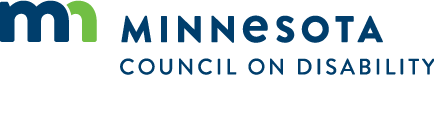 